Name _______________  ___   Block _____SEWING SAFETY – FIND THE HAZARDS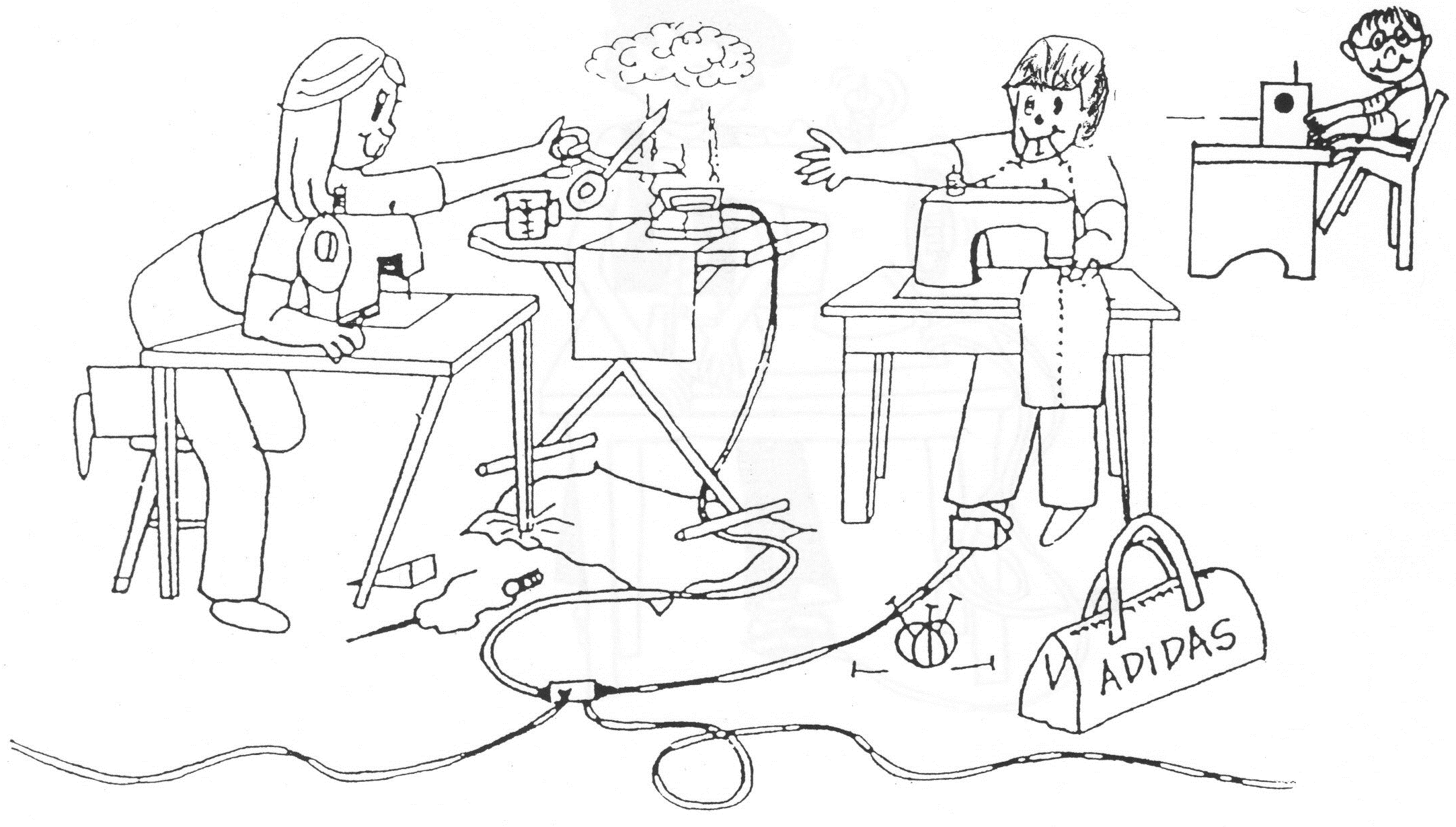 Describe all the safety hazards you can see in this picture:Name _______________  ____   Block _____SAFETY WHILE SEWING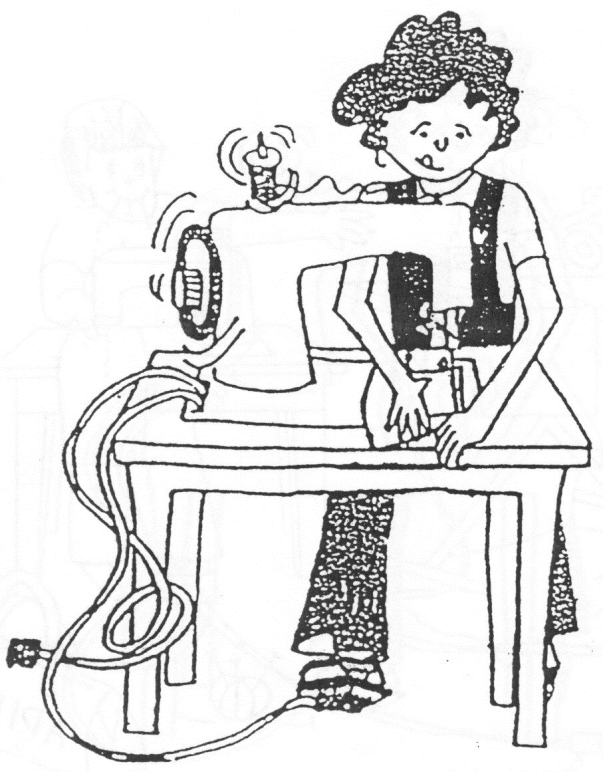 Clear a traffic path. Put all backpacks and loose or bulky clothing well out of the way.Push your chairs in every time you get up.Organize your table and put all bags and pencil cases, etc., in your drawer underneath your table top (or wherever your teacher directs if the former doesn’t apply).Keep your sewing supplies organized in the tray/bin on your table and return items to their PROPER place immediately when you are finished with them. Keep pins out of your mouth – not only are they sharp, but they may be dirty and unsanitary. Pass scissors or sharp objects to others with the handle first.Do not have drinks or food at the tables or near the sewing machines. Plain water is okay to keep under your table if you close the bottle immediately after taking a drink. Spills could damage the machines or stain your work.Sewing machines should be placed as near to the electrical outlet as possible. Electrical cords must not be in a traffic path and you must be careful to not get them caught in the chair legs.Lower the foot pedal gently to the floor in a comfortable position for you to sew. When you pick it up at the end of class, lift it by the box, NOT by the electrical cord. Make sure all cords are safe. If a cord becomes frayed or damaged, have it repaired or replaced.Keep your chair tucked in while seated and move the machine to a position that feels comfortable.FOCUS on the task while at the machine. Keep your mind on your sewing while the needle is moving!Keep your fingers well away from the path of the needle while you are guiding the fabric.Sew at a SLOW speed until your ability to control the machine improves. Accuracy before speed.Do not sew over pins unless they are perpendicular to the seam. Remove pins as you approach them.Turn off the machine’s power switch when not in use and EVERY TIME you leave your machine station.Clean up fabric and thread scraps around and under your machine. If a cover is available, put it on the machine to keep the dust off if you won’t be sewing for a while.12345678910